Confidential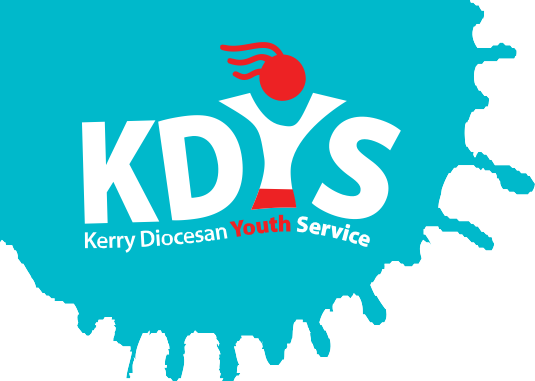 Application for EmploymentPlease complete ALL PARTS of the form and return to the humanresources@kdys.ie It is preferable that application forms are typed Education & Training Information:Please give particulars under the following headings. .  Please submit copies of qualifications.Employment RecordPlease give details of your complete working history beginning with your present or last employment.  If necessary, continue on a separate sheet using the format below.Employment Record cont:Volunteering HistoryPlease give particulars under the following headings.Recent TrainingSkills, Competencies & AttributesPlease give one specific example as evidence of the responsibilities and experiences you have had, in relation to those outlined in the job description, under each of the headings listed below.  200 words max per exampleFor each of your examples, please use the STAR approach.STAR: the Situation you found yourself in, the Task you were undertaking, the Action – what you actually did, how you demonstrated the skill/quality, the Result or the outcomePlease ensure that you have read the job description carefully before completing this section.Interests & Voluntary ActivitiesDisclosure of ConvictionsReferencesConditions of EmploymentAll offers of employment are conditional on satisfactory references, & Garda clearanceDeclarationI hereby declare that the above statements are true to the best of my knowledge. I understand that any deliberate mis-statement may render me liable to dismissal, if employed. I further declare there is no known reason or event that would render me unsuitable for the post or to work in a youth work organisation.I understand that certain information hereby provided by me is personal data, within the meaning of that term as defined in the General Data Protection Regulations (GDPR) 2018 and I confirm that the provision of this information by me, so that it may be processed for the purposes of consideration of my application, constitutes a consent for the purposes of the regulations.Signature:		______________________  		Date:			______________________You are invited to include on a separate sheet any relevant supplementary information in support of your application.  (Maximum of 2 A4 sized pages will be accepted)Position applied for:KDYS Development and Volunteer-Led Services OfficerPosition applied for:KDYS Development and Volunteer-Led Services OfficerPosition applied for:KDYS Development and Volunteer-Led Services OfficerPersonal InformationPersonal InformationPersonal InformationSurnameSurnameForenamesHome AddressHome AddressHome AddressE-mail Address:Contact Number:1.2.Contact Number:1.2.Are there any legal restrictions on your right to work in this country?If yes, please give details?Are there any legal restrictions on your right to work in this country?If yes, please give details?Are there any legal restrictions on your right to work in this country?If yes, please give details?Educational Institution /Professional BodyYearFull or Part timeQualification obtained (Diploma, Degree etc)NQSF LevelDates of employment (from & to)Dates of employment (from & to)Employer’s name, address & nature of businessEmployer’s name, address & nature of businessJob Title and description of main dutiesJob Title and description of main dutiesJob Title and description of main dutiesJob Title and description of main dutiesJob Title and description of main dutiesFull or Part timeIncl. HoursFinal SalaryReason for leavingDates of employment (from & to)Dates of employment (from & to)Employer’s name, address & nature of businessEmployer’s name, address & nature of businessJob Title and description of main dutiesJob Title and description of main dutiesJob Title and description of main dutiesJob Title and description of main dutiesJob Title and description of main dutiesFull or Part timeIncl. HoursFinal SalaryReason for leavingDates of employment (from & to)Dates of employment (from & to)Employer’s name, address & nature of businessEmployer’s name, address & nature of businessJob Title and description of main dutiesJob Title and description of main dutiesJob Title and description of main dutiesJob Title and description of main dutiesJob Title and description of main dutiesFull or Part timeIncl. HoursFinal SalaryReason for leavingDates of employment (from & to)Dates of employment (from & to)Employer’s name, address & nature of businessEmployer’s name, address & nature of businessJob Title and description of main dutiesJob Title and description of main dutiesJob Title and description of main dutiesJob Title and description of main dutiesJob Title and description of main dutiesFull or Part timeIncl. HoursFinal SalaryReason for leavingDates of employment (from & to)Dates of employment (from & to)Employer’s name, address & nature of businessEmployer’s name, address & nature of businessJob Title and description of main dutiesJob Title and description of main dutiesJob Title and description of main dutiesJob Title and description of main dutiesJob Title and description of main dutiesFull or Part timeIncl. HoursFinal SalaryReason for leavingDates of employment (from & to)Dates of employment (from & to)Employer’s name, address & nature of businessEmployer’s name, address & nature of businessJob Title and description of main dutiesJob Title and description of main dutiesJob Title and description of main dutiesJob Title and description of main dutiesJob Title and description of main dutiesFull or Part timeIncl. HoursFinal SalaryReason for leavingOrganisation’s name, nature of business and locationBrief description of your role and responsibilitiesDates (from & to)Hours per weekReason for ceasing volunteeringPlease describe any recent work related training you attended and what you gained from it.  How has it benefited your work?Specialist Knowledge, Expertise, & Self DevelopmentTechnical & Administrative SkillsManagement, Analysis & Delivery of ResultsTeamwork Please give brief details of interests, hobbies, sports etcDo you hold a current full driving licence?	Source Of ApplicationHow did you hear of this vacancy?If AppointedWhen could you commence employment?Has any action been taken against you or have you been subject of an investigation in regard to a child/children under the age of 18?Are you at present the subject of criminal charges or investigation?Is there any thing in your background that would render you unsuitable to work with children or young people?IF THE ANSWER IS ‘YES’TO ANY OF THE ABOVE QUESTIONS, PLEASE GIVE DETAILS.IF THE ANSWER IS ‘YES’TO ANY OF THE ABOVE QUESTIONS, PLEASE GIVE DETAILS.Name, address, contact number & email of your current employer, or if unemployed, those of your last employer. If you have been in your present employment for less than 2 years, please include your previous employer as an additional referee below.Can we with discretion, contact your employer for a reference for you without further permission?		 Can we with discretion, contact your employer for a reference for you without further permission?		 Please give the names and addresses of two people whom we may contact without further permission for a confidential assessment of your suitability for this job, preferably two previous employers. If this is a first job application, some other appropriate person unrelated to you, e.g. your principal or college tutor. You should not give your own doctor as a referee.Please give the names and addresses of two people whom we may contact without further permission for a confidential assessment of your suitability for this job, preferably two previous employers. If this is a first job application, some other appropriate person unrelated to you, e.g. your principal or college tutor. You should not give your own doctor as a referee.Please give the names and addresses of two people whom we may contact without further permission for a confidential assessment of your suitability for this job, preferably two previous employers. If this is a first job application, some other appropriate person unrelated to you, e.g. your principal or college tutor. You should not give your own doctor as a referee.1st Referee2nd RefereeNameAddressTel NoEmailOccupationHow long acquainted with you?In what connection